Rijksmuseum thuishttps://www.rijksmuseum.nl/nl/thuiserhalen! Nieuwe aflevering! 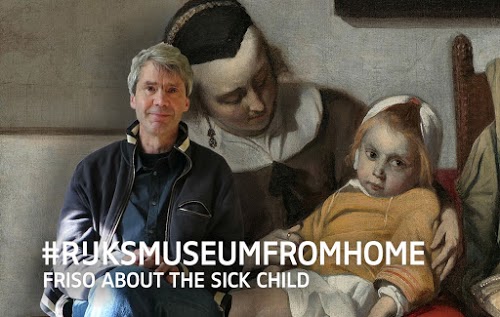 #RijksmuseumfromhomeVideoserie De conservatoren van het Rijksmuseum delen vanuit huis in korte video’s verhalen over hun favoriete kunstwerken. De video’s verschijnen op de sociale mediakanalen van het Rijksmuseum. 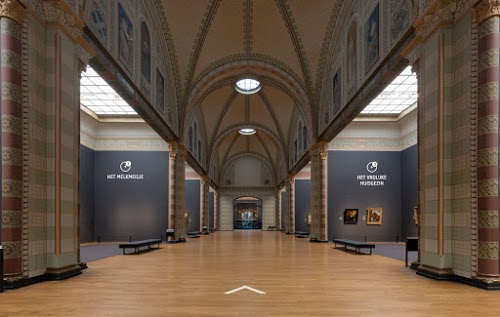 Ontdek meesterwerkenDigitale tour Met Ontdek Rijksmuseum Meesterwerken lijkt het net alsof je in het hart van het museum op pad bent met een multimediatour. De tour voert langs achttien meesterwerken in de Eregalerij en is voor iedereen toegankelijk door de toevoeging van tekst- en audiofragmenten.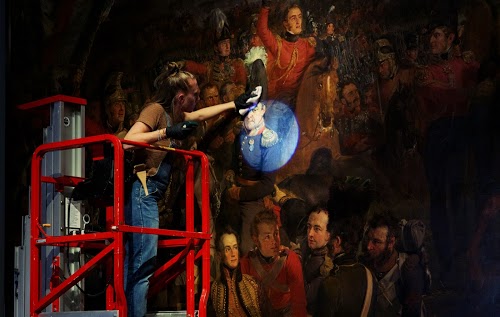 Rijks StoriesVerhalen van het Rijksmuseum Volg de verhalen van het Rijksmuseum, waaronder video’s van de conservatoren, de Instagram live serie Sleutels van het Rijks, exclusieve kijkjes achter de schermen en de blog 10 dingen...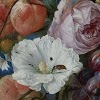 RijksstudioMet Rijksstudio kan iedereen bijna 700.000 objecten uit de collectie van het Rijksmuseum gratis én op hoge resolutie tot in het diepste detail bekijken, downloaden en delen. Maak je eigen verzameling!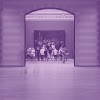 Podcast: In het RijksIn de podcast In het Rijks vertellen conservatoren, experts en kunstenaars verhalen over kunstwerken en hun makers.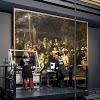 Operatie NachtwachtBlijf op de hoogte van al het nieuws rondom Operatie Nachtwacht. Op de webpagina van Operatie Nachtwacht leggen experts uit wat voor onderzoek zij doen naar Rembrandts beroemdste werk in video’s en artikelen.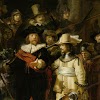 NachtwachtverhaalLaat je meenemen in het verhaal van De Nachtwacht door Joan Kuhlman. Niet een beschrijving, maar een beleving.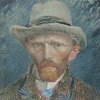 RijksCreativeOp het YouTube kanaal RijksCreative lichten docenten van de Teekenschool in korte tutorials technieken van de grote meesters toe. Er staan inmiddels drie seizoenen online.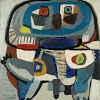 RijksTubeOp RijksTube vind je korte video’s waarin vanuit de kunst wordt gekeken naar hedendaagse popcultuur. 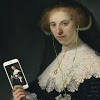 Rijksmuseum AppDe Rijksmuseum app biedt ook thuis voldoende vertier met multimediatours, Rijksstudio en meer onder één knop. Scroll en swipe door de kunstwerken en zoom in tot de kleinste details.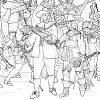 Online Rijksmuseum voor familiesOok online is er voor families en kinderen genoeg te beleven. Zo vind je hier leuke spelletjes, kleurplaten, Quest-strips en magazines speciaal voor kinderen.